Музей боевой славы МБОУ Летошницкой СОШТематическая структура экспозиции музеяМузей боевой славы осуществляет свою деятельность на основе Положения и Программы деятельности музея Боевой Славы Летошницкой средней школы. Начинался он с письма четырежды Героя Советского Союза Жукова Георгия Константиновича юным патриотам школы в 1968 году (знаменитый маршал приезжал в 1941г. на позиции воинов 999 полка 258 дивизии 50й Армии, защищавшего Летошники в 1941г. на дальних подступах к Москве). Музей создан учащимися и педагогами Летошницкой средней школы под руководством Чепикова Е.А. не прибегая к посторонней помощи и не привлекая никаких средств. В настоящее время в хранилищах музея находится около 3000 экспонатов основного и вспомогательного фонда, проведено свыше 1,5тыс. экскурсий и лекций, свыше 2000 человек посетили школьный музей.  Работа в нем ведется по 4 направлениям:История и боевой путь 50й армии.Представлены экспозиции:   «Боевые действия 50 армии  в Орловско – Брянской оборонительной операции Брянского фронта 2.11.1941г.»;  « В боях за Летошники»;   « Доблесть бессмертна»;«12 гвардейская ордена Суворова 1 степени стрелковая дивизия»;«Памятники ратной Славы на Брянской земле»;«Традиции отцов продолжим и умножим»;  «50я  Армия – несокрушимая и легендарная». Собран большой материал о боевом пути 50 армии в Великой Отечественной войне, о Брянской наступательной операции. Выставлены: оружие времен Великой Отечественной войны (винтовки, автоматы), фрагменты боеприпасов, вооружение и предметы обихода солдата, шанцевый инструмент, документы, фотографии, письма фронтовиков, газетный материал, рассказывающий о боевых подвигах ветеранов 50-й армии.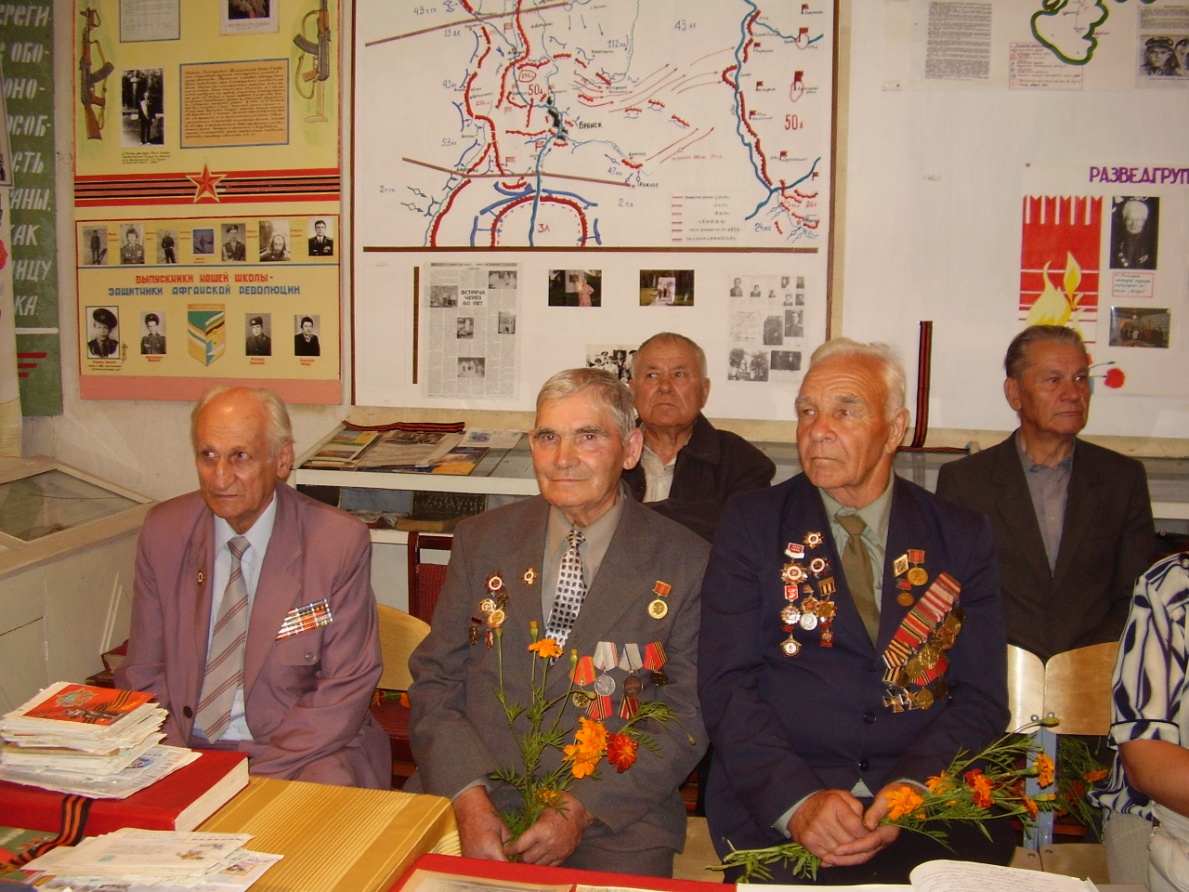 258-я стрелковая дивизии 50-й армии и ее ветераны.Экспозиции музея: «Годы мужества и героизма»;« 258-я дивизия и ее ветераны»;« Никто не забыт, ничто не забыто»;«Разведгруппа  «Аркадий» действует»;« На дальних подступах к Москве»;« Земля, политая кровью»;« Воины – интернационалисты - выпускники школы»;« М.Т. Калашников – знаменитый конструктор»;« Они сражались за Родину»;« Страну заслоняя собой» (имена погибших земляков, Жуковцы– Герои Советского Союза)»; «Выпускники 1945 года»;Здесь хранится Книга Памяти, в которую внесены установленные юными патриотами школы 459 имен воинов, погибших в 1941,1943 годах на Летошницкой земле.Есть и Книга отзывов тех, кто посетил музей, прослушал экскурсии экскурсоводов, познакомился с материалами, собранными в походах по местам боев в 1941, 1943 гг., воспоминаниями – письмами  ветеранов Великой Отечественной войны и их родственников, экспонатами военной истории (противотанковое оружие, магазин от СВТ, военное оружие, фрагменты боеприпасов), альбомами « История 50 армии Брянского фронта» ч.1 и ч. 2,    « 12 гвардейская стрелковая дивизия», « Во имя павших и живых», созданными частично по материалам музея; сувенирами, подаренными родственниками погибших воинов и материалом, собранным в период поисковой экспедиции    «Летопись Великой Отечественной». В музее сосредоточены художественная и документальная литература о Великой Отечественной войне, о А.В.Суворове, газета «На разгром врага», «Воспоминания и размышления Г.К.Жукова», удостоверения, справки – документы военнослужащих времен войны, история второй мировой войны 1939-1945 гг., книги Памяти. 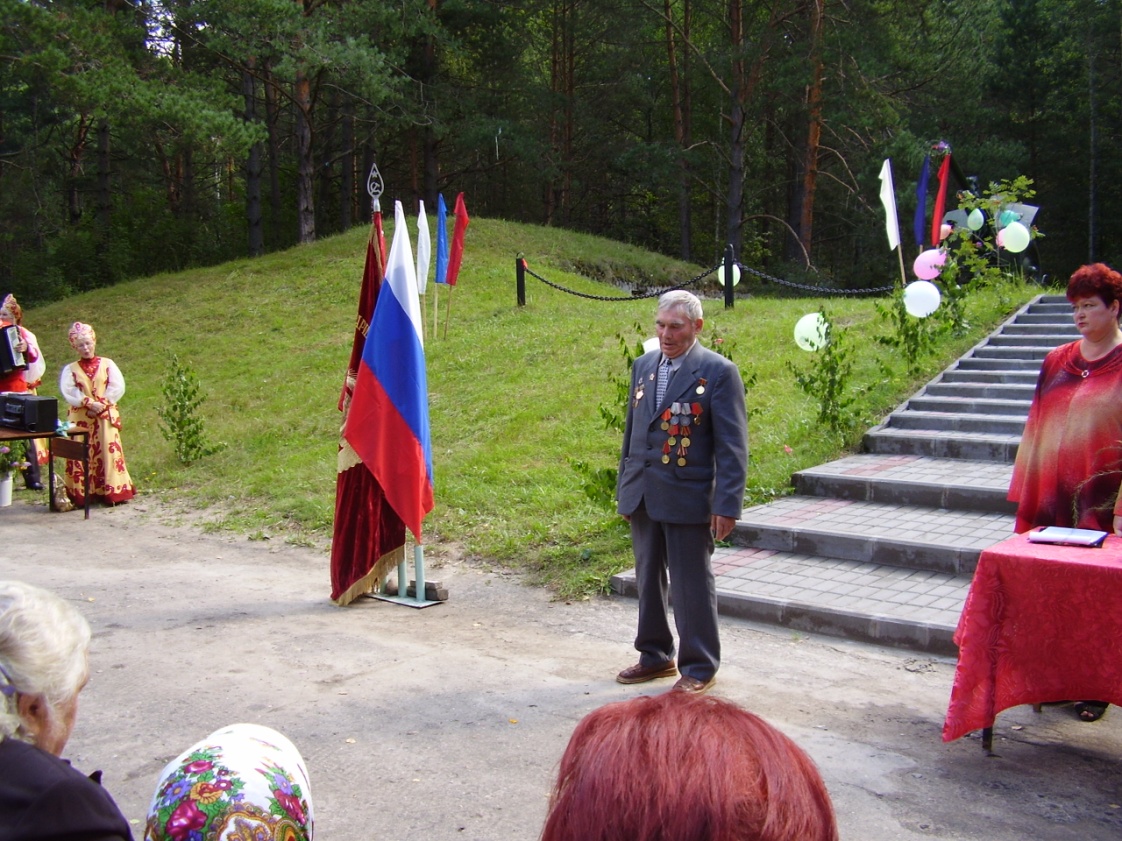 4-я Клетнянская партизанская бригада «За Родину!».Экспозиции: «И шли на битву партизаны»;«Подвиг» (о юных партизанах Егоре и Тане Понасенковых);
«Итоги боевой деятельности партизан. 1941-1943 гг.»;«Ветераны партизанского движения на Брянщине»;
«Боевая слава».В экспозициях представлены альбомы  «4-я Клетнянская  партизанская бригада «За Родину», «Ветераны 4-я Клетнянской партизанской бригады «За Родину», «Послевоенные встречи бывших партизан бригады «За Родину»; материалы поиска «Годы и судьбы» (о Соне Куркотовой, В.Я.Саутине, Р.П.Лемешеве и др.); схемы «Жудиловская операция», «Организация взрыва ж/д моста на линии Клетня-Жуковка в ночь на 1 марта 1942 года»; партизанские листовки, наградные документы партизан и командиров бригады, предметы обихода и снаряжение партизан. 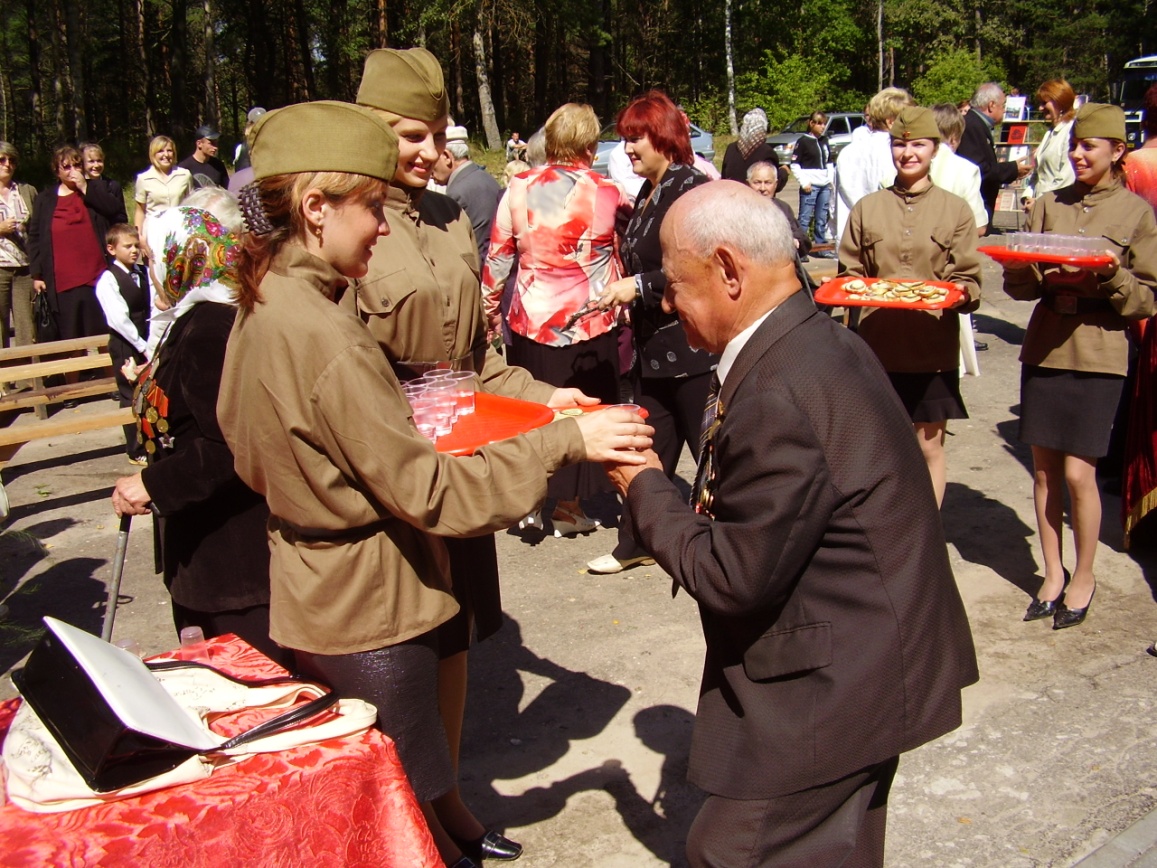 Уголок России – Отчий край.Центральная экспозиция «Культура и быт русского крестьянства» - предметы народного быта, глиняная посуда, утварь, ткацкий станок в рабочем состоянии, прялки (русская и латышская), старинный женский народный костюм, композиция «Княжеский двор», выполненная учащимися школы. Фантазия и краски народной вышивки ярко отражены в выставке рушников. Экспозиция археологического раздела повествует о Летошницком городище 1-го тысячелетия до н.э., открытом Чепиковым Е.А. 13.07.1998г., о древнем Вщиже. Выставлены орудия труда, фрагменты предметов быта древнего человека, кузнечные изделия, фрагменты керамической посуды, железная крица, глиняные детские игрушки, части бивня мамонта, археологическая карта Жуковского района и т.д.Хорошо представлена экспозиция истории Летошницкой школы с 1928 г., материалы, собранные в период экспедиции «Моя Родина – Россия».    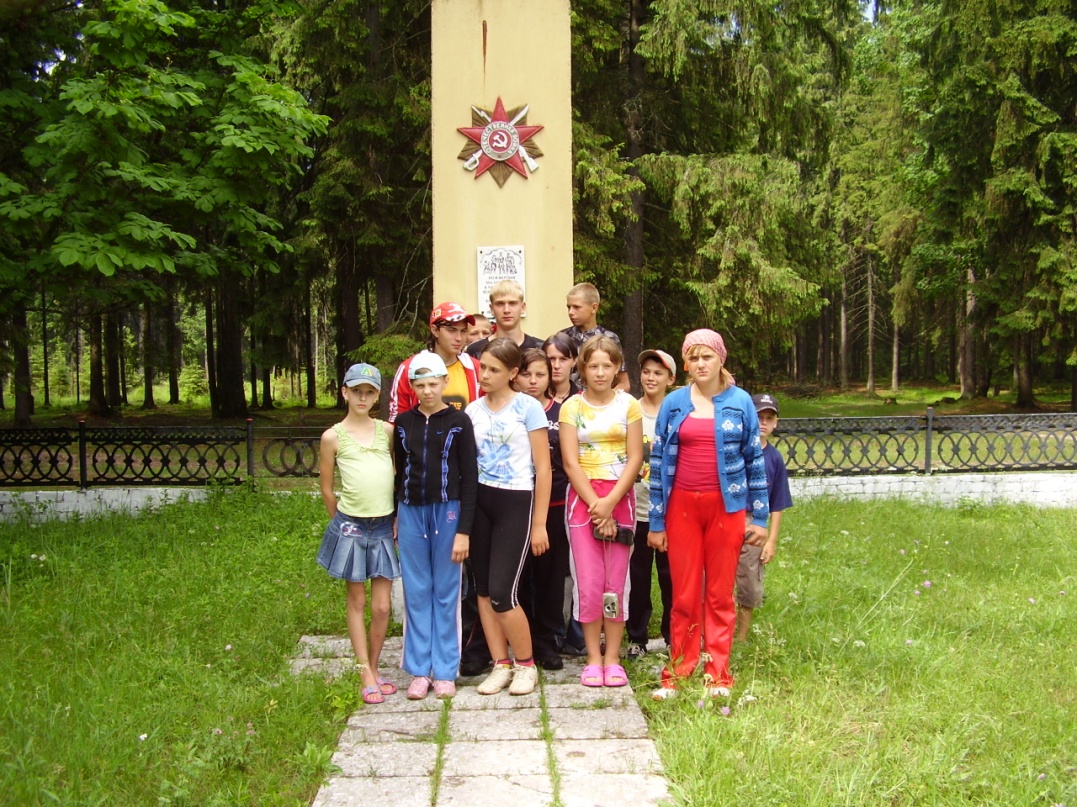 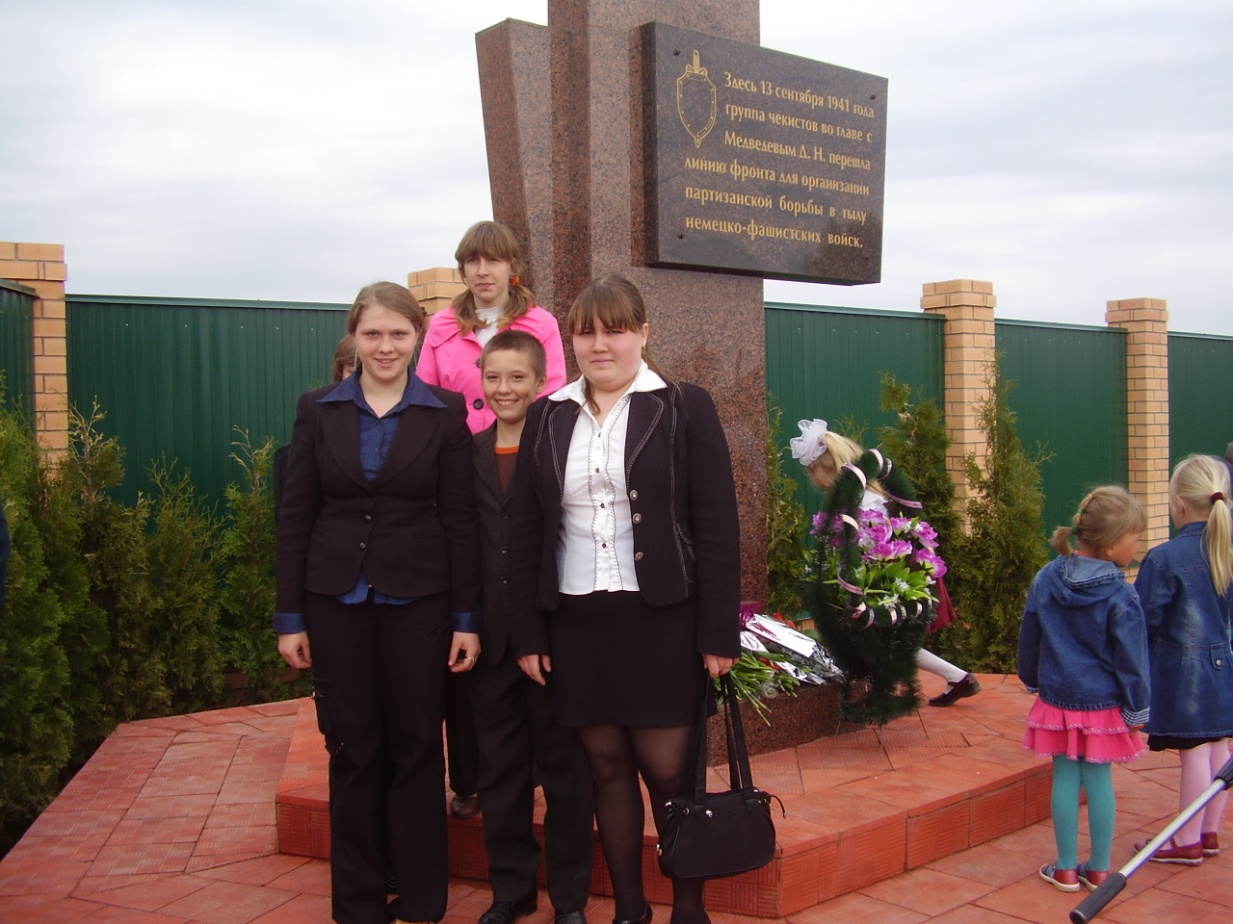 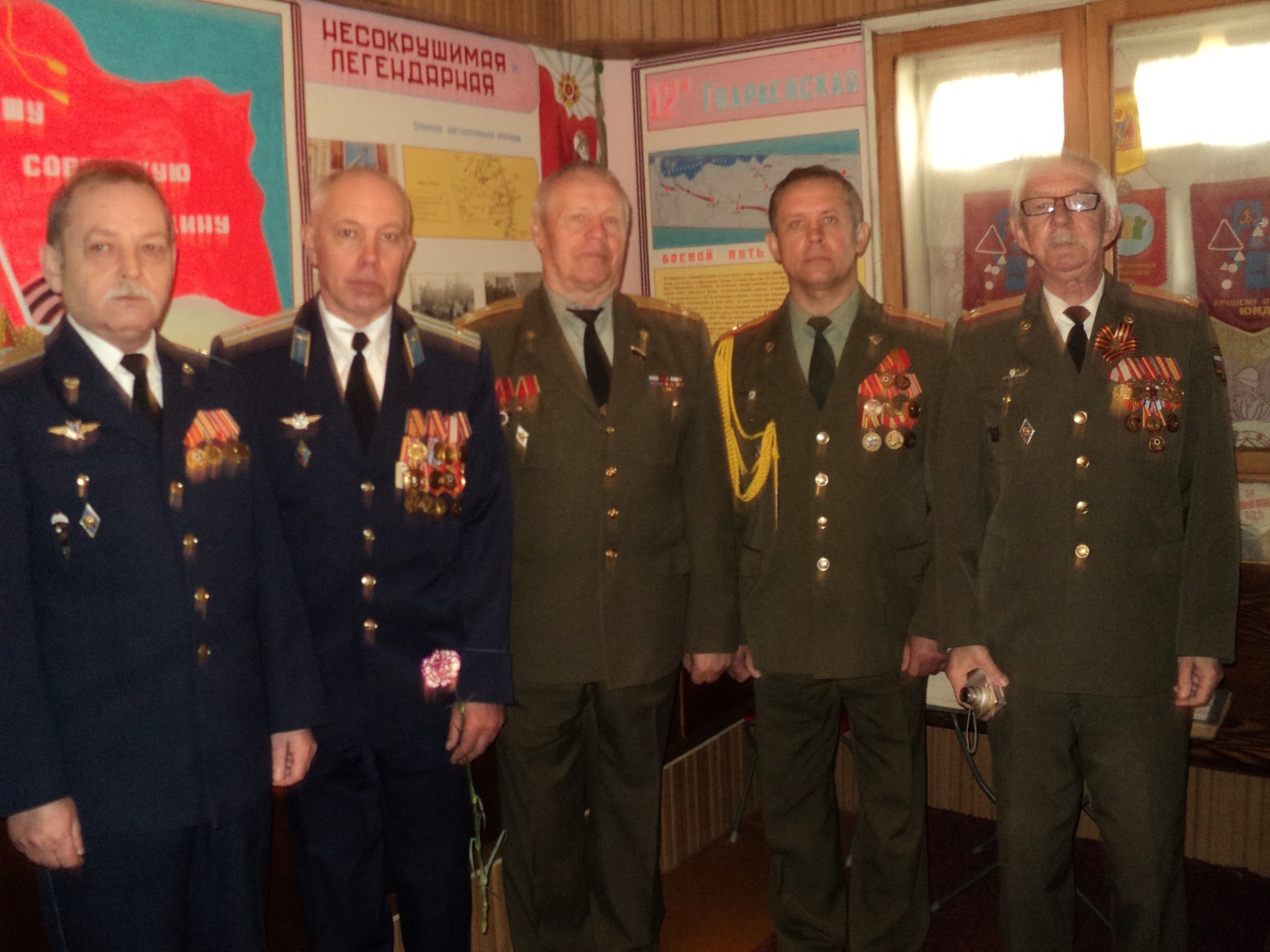 Мы, юное поколение, память о Вас, дорогие ветераны, сохраним навсегда!